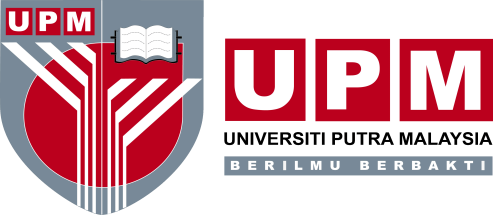 MAKLUMAT PERIBADI PELAJAR  STUDENT PERSONAL INFORMATION*Potong yang mana tidak berkenaan / Delete whatever is unnecessarySaya mengakui segala maklumat yang diberi dalam borang ini adalah benar / I hereby concede that the information given above is trueT.T Pelajar / Student Signature: ______________________________		Tarikh/ Date:______________________________________________________________________________________________________________BAHAGIAN HAL EHWAL PELAJAR / STUDENT’S AFFAIR DIVISIONUlasan/Comment	:__________________________________________________________________________________________________________________________________________________________________________________________________________________________________________________________________________________________________________Tandatangan & Cap / Signature & Stamp :____________________       Tarikh/Date:____________Semester/SemesterSemester/Semester11233456Semester/SemesterSemester/Semester77899101112Nama/Name:Nama/Name:Nama/Name:Nama/Name:Nama/Name:Nama/Name:Nama/Name:No. Matrik/Matric No:No. Matrik/Matric No:No. Matrik/Matric No:Program/Program:Program/Program:Program/Program:Program/Program:Program/Program:Program/Program:Program/Program:Program/Program:Program/Program:Program/Program:No. Kp/ I.C No.No. Kp/ I.C No.No. Kp/ I.C No.No. Kp/ I.C No.No. Passport/Passport No:No. Passport/Passport No:No. Passport/Passport No:No. Passport/Passport No:No. Passport/Passport No:No. Passport/Passport No:Jantina: Lelaki/Perempuan*Gender: Male/Female*Jantina: Lelaki/Perempuan*Gender: Male/Female*Jantina: Lelaki/Perempuan*Gender: Male/Female*Jantina: Lelaki/Perempuan*Gender: Male/Female*Taraf Perkahwinan / Marital StatusBujang/Berkahwin*/ Single / Married*Taraf Perkahwinan / Marital StatusBujang/Berkahwin*/ Single / Married*Taraf Perkahwinan / Marital StatusBujang/Berkahwin*/ Single / Married*Taraf Perkahwinan / Marital StatusBujang/Berkahwin*/ Single / Married*Taraf Perkahwinan / Marital StatusBujang/Berkahwin*/ Single / Married*Taraf Perkahwinan / Marital StatusBujang/Berkahwin*/ Single / Married*Bangsa / Race :Agama/Religion:Agama/Religion:Agama/Religion:Agama/Religion:Agama/Religion:Warganegara/Citizenship:Warganegara/Citizenship:Warganegara/Citizenship:Warganegara/Citizenship:Emel/ Email:Emel/ Email:Emel/ Email:No. Tel Bimbit / Handphone:No. Tel Bimbit / Handphone:No. Tel Bimbit / Handphone:No. Tel Bimbit / Handphone:No. Tel Bimbit / Handphone:No. Tel Bimbit / Handphone:No. Tel Bimbit / Handphone:Nama Bapa/Penjaga*Father/Guardian’s Name*Nama Bapa/Penjaga*Father/Guardian’s Name*Nama Bapa/Penjaga*Father/Guardian’s Name*Nama Bapa/Penjaga*Father/Guardian’s Name*Nama Bapa/Penjaga*Father/Guardian’s Name*Nama Bapa/Penjaga*Father/Guardian’s Name*No. Tel Bimbit:Handphone NoNo. Tel Bimbit:Handphone NoNo. Tel Bimbit:Handphone NoNo. Tel Bimbit:Handphone NoPekerjaan Bapa/Penjaga*Father/Guardian’s Occupation*Pekerjaan Bapa/Penjaga*Father/Guardian’s Occupation*Pekerjaan Bapa/Penjaga*Father/Guardian’s Occupation*Pekerjaan Bapa/Penjaga*Father/Guardian’s Occupation*Pekerjaan Bapa/Penjaga*Father/Guardian’s Occupation*Pekerjaan Bapa/Penjaga*Father/Guardian’s Occupation*No. Tel Pej:Office PhoneNo. Tel Pej:Office PhoneNo. Tel Pej:Office PhoneNo. Tel Pej:Office PhoneAlamat Tetap/Permanent Address:Alamat Tetap/Permanent Address:Alamat Tetap/Permanent Address:Alamat Tetap/Permanent Address:Alamat Tetap/Permanent Address:Alamat Tetap/Permanent Address:No. Tel Rumah:House PhoneNo. Tel Rumah:House PhoneNo. Tel Rumah:House PhoneNo. Tel Rumah:House PhoneNama Ibu/ Mother’s Name:Nama Ibu/ Mother’s Name:Nama Ibu/ Mother’s Name:Nama Ibu/ Mother’s Name:Nama Ibu/ Mother’s Name:Nama Ibu/ Mother’s Name:No. Tel Bimbit:Handphone NoNo. Tel Bimbit:Handphone NoNo. Tel Bimbit:Handphone NoNo. Tel Bimbit:Handphone NoPekerjaan Ibu / Mother’s Occupation :Pekerjaan Ibu / Mother’s Occupation :Pekerjaan Ibu / Mother’s Occupation :Pekerjaan Ibu / Mother’s Occupation :Pekerjaan Ibu / Mother’s Occupation :Pekerjaan Ibu / Mother’s Occupation :No. Tel Rumah:House PhoneNo. Tel Rumah:House PhoneNo. Tel Rumah:House PhoneNo. Tel Rumah:House PhoneNama Waris (Jika Ada) / :Next Of Kin (If Applicable)Nama Waris (Jika Ada) / :Next Of Kin (If Applicable)Nama Waris (Jika Ada) / :Next Of Kin (If Applicable)Nama Waris (Jika Ada) / :Next Of Kin (If Applicable)Nama Waris (Jika Ada) / :Next Of Kin (If Applicable)Nama Waris (Jika Ada) / :Next Of Kin (If Applicable)No. Tel Bimbit:Handphone NoNo. Tel Bimbit:Handphone NoNo. Tel Bimbit:Handphone NoNo. Tel Bimbit:Handphone NoAlamat  Waris / Next Of Kin’s Address
Alamat  Waris / Next Of Kin’s Address
Alamat  Waris / Next Of Kin’s Address
Alamat  Waris / Next Of Kin’s Address
Alamat  Waris / Next Of Kin’s Address
Alamat  Waris / Next Of Kin’s Address
No. Tel Rumah:House PhoneNo. Tel Rumah:House PhoneNo. Tel Rumah:House PhoneNo. Tel Rumah:House PhoneAlamat  Waris / Next Of Kin’s Address
Alamat  Waris / Next Of Kin’s Address
Alamat  Waris / Next Of Kin’s Address
Alamat  Waris / Next Of Kin’s Address
Alamat  Waris / Next Of Kin’s Address
Alamat  Waris / Next Of Kin’s Address
No. Tel Pej:Office PhoneNo. Tel Pej:Office PhoneNo. Tel Pej:Office PhoneNo. Tel Pej:Office PhoneTajaan / Sponsorship : i. Biasiswa / Scholarship (Nyatakan / State):                                      ii. Pinjaman / Loan (Nyatakan/State) :                                      iii. Lain-lain/Others :Kenderaan/ Vehiclei.Kereta / Car:No Pendaftaran Kenderaan:/Registration No:Jenis/ Type:ii. Motorsikal/MotorcycleNo Pendaftaran Kenderaan:/Registration No:Jenis/ Type: